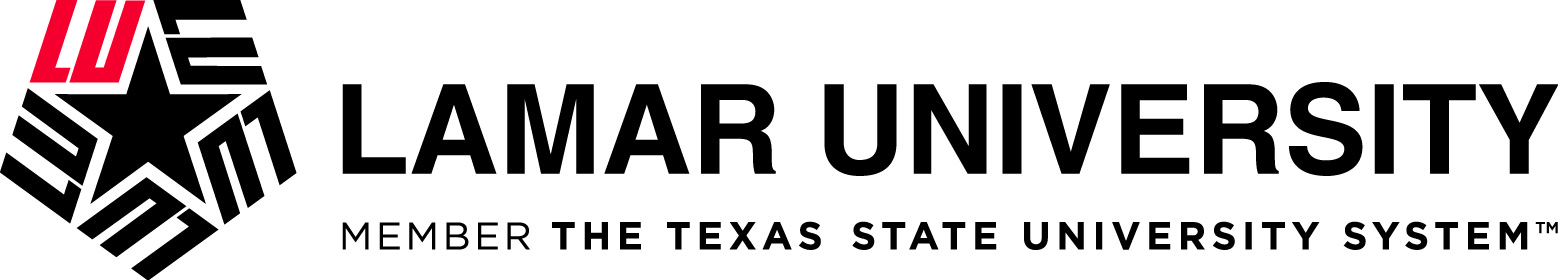 Lamar University Academic Partnerships Academic Calendar for Fall 2015AP5	8 week session: August 24 – October 16, 2015August      10	Acceptance closing date     17	Payment due date     19	Non payment drop date-missed payment due     24	First class day     26	Last day for schedules changes; must be completed by 5:00pm     27	Last day to drop with refund     31	Non payment drop date-CensusSeptemberApplication for December 2015 graduation for graduate and undergraduate studentsbegins     09	Last day to drop without academic penalty     28	Last day to drop with academic penalty; student must be passing at time of requesteddrop in order to receive a “Q” in the course (six drop rule does apply)October      05 	Deadline for graduate students to apply and pay for December 2015 graduation      16	Last class day      23	Final grades due by 1:00pmNovember     10   Deadline for undergraduate students to apply and pay for December 2015 graduationDecember     12	College of Arts and Sciences Commencement Ceremony: 5:00pm Montagne CenterAP7	15 week session: August 24 – December 09, 2015August     10	Acceptance closing date     17	Payment due date     24   First class day       26	Last day for schedule changes; must be completed by 5:00pmSeptember Application for December 2015 graduation for graduate and undergraduate studentsbeginsLast day to drop with refund 08	Census—non-payment drop date     25	Last day to drop without academic penaltyOctober     05 	Deadline for graduate students to apply and pay for December 2015 graduation     30	Last day to drop with academic penalty; student must be passing at time of requesteddrop in order to receive a “Q” in the course (six drop rule applies)November     10   Deadline for undergraduate students to apply and pay for December 2015 graduationDecember     09	Last class day     10	Final grades due by 1:00pm     12	College of Arts and Sciences Commencement Ceremony: 5:00pm Montagne CenterAP6	8 week session: October 19 – December 09, 2015SeptemberApplication for December 2015 graduation for graduate and undergraduate studentsbegins     21	Application closing dateOctober     05	Acceptance closing date     05 	Deadline for graduate students to apply and pay for December 2015 graduation     12	Payment due date     14	Non payment drop date     19	First class day     21	Last day for schedule changes; must be completed by 5:00pm     22	Last day to drop with refund     22	Last day for schedule changes 5:00p.m.      26	Census—non-payment drop dateNovember      04	Last to drop without academic penalty     10   Deadline for undergraduate students to apply and pay for December 2015 graduation     23	Last day to drop with academic penalty; student must be passing at time of requesteddrop in order to receive a “Q” in the course (six drop rule does apply)December     09	Last class day     10	Final grades due by 1:00pm     12	College of Arts and Sciences Commencement: 5:00pm Montagne Center